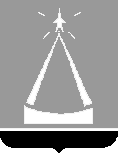 ГЛАВА  ГОРОДА  ЛЫТКАРИНОМОСКОВСКОЙ ОБЛАСТИПОСТАНОВЛЕНИЕ23.08.2016 № 590-пг.ЛыткариноО предоставлении субсидий субъектам малого и среднего предпринимательства по итогам проведения конкурсного отбора в целях оказания финансовой поддержки субъектам малого и среднего предпринимательства в городе ЛыткариноНа основании Федерального закона от 24.07.2007 № 209-ФЗ «О развитии малого и среднего предпринимательства в Российской Федерации», Устава города Лыткарино Московской области, Решения Совета депутатов города Лыткарино от 17.12.2015 № 49/5 «Об утверждении бюджета города Лыткарино на 2016 год и на плановый период 2017 и 2018 годов»», в целях реализации мероприятий муниципальной программы «Предпринимательство города Лыткарино» на 2015-2019 годы, утвержденной постановлением Главы города Лыткарино от 14.10.2014 № 810-п и на основании решения Комиссии по проведению конкурсного отбора в целях оказания финансовой поддержки субъектам малого и среднего предпринимательства в городе Лыткарино (протокол от 10.08.2016 № 1) по итогам проведённого конкурсного отбора, постановляю:        1. Предоставить субсидии субъектам малого и среднего предпринимательства в 2016 году согласно приложению.	2. Начальнику отдела экономики и перспективного развития  Администрации города Лыткарино (О.Н. Демидовой) обеспечить опубликование настоящего постановления в средствах массовой информации и размещение на официальном сайте города Лыткарино в сети Интернет.	3.    Контроль за исполнением настоящего постановления возложить на заместителя Главы Администрации города Лыткарино Л.С. Иванову.   	            Е.В. Серёгин                                                                                                                  Приложение  к                                                                                               Постановлению Главы                                                                                        города Лыткарино                                                                                                        от 23.08.2016 № 590-п Перечень субъектов малого и среднего предпринимательства - получателей субсидий в 2016 годуСубъект малого и среднего предпринимательстваОбщий объем субсидии (руб.)За счёт средств местного бюджета(руб.)Закрытое акционерное общество  «Научно-производственное предприятие  «ИНТЕРОКО»284 019,30284 019,30Общество с ограниченной ответственностью «СОЮЗ-БИЛЛИОН»315 980,70315 980,70